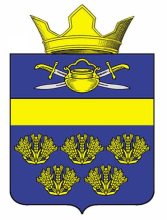 АДМИНИСТРАЦИЯВЕРХНЕКУРМОЯРСКОГО  СЕЛЬСКОГО ПОСЕЛЕНИЯКОТЕЛЬНИКОВСКОГО   МУНИЦИПАЛЬНОГО   РАЙОНАВОЛГОГРАДСКОЙ ОБЛАСТИот  20 июня  2022 		                                                           № 20О внесении изменений   в постановление администрации Верхнекурмоярского сельского поселения Котельниковского  муниципального района Волгоградской области от 24 мая 2006г.  №24 «О межведомственной координационной комиссии по контролю поступления доходов и совершенствованию системы платежей и расчетов на территории Верхнекурмоярского сельского поселения»      В соответствии с Федеральным законом от 06.10.2003г. № 131-ФЗ «Об общих принципах организации местного самоуправления в Российской Федерации», Уставом Верхнекурмоярского сельского поселения Котельниковского муниципального района Волгоградской области, администрация Верхнекурмоярского сельского поселения Котельниковского муниципального района Волгоградской области постановляет:1. Состав межведомственной координационной комиссии по контролю поступления доходов  и совершенствованию системы платежей и расчетов на территории Верхнекурмоярского сельского поселения, утвержденный  постановлением администрации Верхнекурмоярского сельского поселения Котельниковского  муниципального района Волгоградской области от 24 мая 2006 №24 «О межведомственной координационной комиссии по контролю поступления доходов и совершенствованию системы платежей и расчетов на территории Верхнекурмоярского сельского поселения» изложить в новой редакции согласно приложению. 2. Настоящее постановление вступает в силу со дня его подписания и подлежит официальному обнародованию.Глава Верхнекурмоярскогосельского поселения                                                          А.С.МельниковПриложение к постановлениюадминистрации Верхнекурмоярского сельского поселенияКотельниковскогомуниципального районаВолгоградской областиот  20.06.  2022г. №20Составмежведомственной координационной комиссии по контролю поступления доходов и совершенствованию системы платежей и расчетов на территории Верхнекурмоярского сельского поселенияПОСТАНОВЛЕНИЕ                  №п/пДолжность в комиссииФ.И.ОЗанимаемая должность1Председатель комиссииМельников Александр СтефановичГлава Верхнекурмоярского сельского поселения2Заместитель председателя комиссииЗахарова Вера ДмитриевнаГлавный специалист администрации  3Секретарь комиссииТерентьева Нина АлексеевнаВедущий специалист администрации 4Член комиссииУлитина Анна Александровнабиблиотекарь5Член комиссииПлатонов Александр ВитальевичДиректор Веселовского СДК